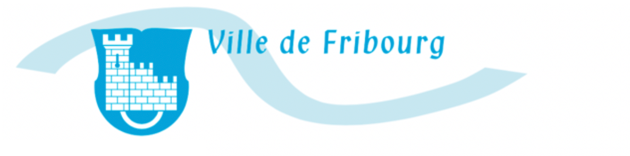 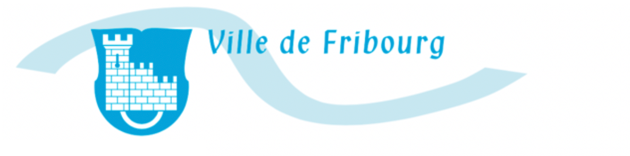 Fiche d’inscription d’élèvePour assurer le suivi du parcours scolaire des élèves, faciliter le pilotage du système scolaire et sa gestion administrative, établir des statistiques ou servir à des fins de recherches scientifiques, nous vous prions de compléter ce formulaire.Bases légales 43 LS, 103 RLS. Date :      	Signature·s :      Coordonnées de l’élèveCoordonnées de l’élèveGenre :     Masculin    Féminin   Indéterminé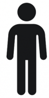 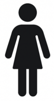 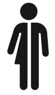 Genre :     Masculin    Féminin   IndéterminéNom :      Prénom :      Date de naissance :       Téléphone mobile :      Nationalité :      Religion : Catholique        Protestant      Autre Dernière école fréquentée :      Année de scolarité :      Langue première :      Langue parlée à la maison :      Domicile : Parent 1          Parent 2 Correspondance à envoyer : Parent 1          Parent 2 Coordonnées parent 1Coordonnées parent 1Genre :     Masculin    Féminin   IndéterminéGenre :     Masculin    Féminin   IndéterminéNom :      Prénom :      Adresse :      Téléphone mobile :      Numéro postal :      Téléphone professionnel :      Localité :      E-mail :      Remarques :      Remarques :      Coordonnées parent 2Coordonnées parent 2Genre :     Masculin    Féminin   IndéterminéGenre :     Masculin    Féminin   IndéterminéNom :      Prénom :      Adresse :      Téléphone mobile :      Numéro postal :      Téléphone professionnel :      Localité :      E-mail :      Remarques :      Remarques :      Coordonnées contact supplémentaireCoordonnées contact supplémentaireGenre :     Masculin    Féminin   IndéterminéGenre :     Masculin    Féminin   IndéterminéNom :      Prénom :      Adresse :      Téléphone mobile :      Numéro postal :      Téléphone professionnel :      Localité :      E-mail :      Remarques :      Remarques :      